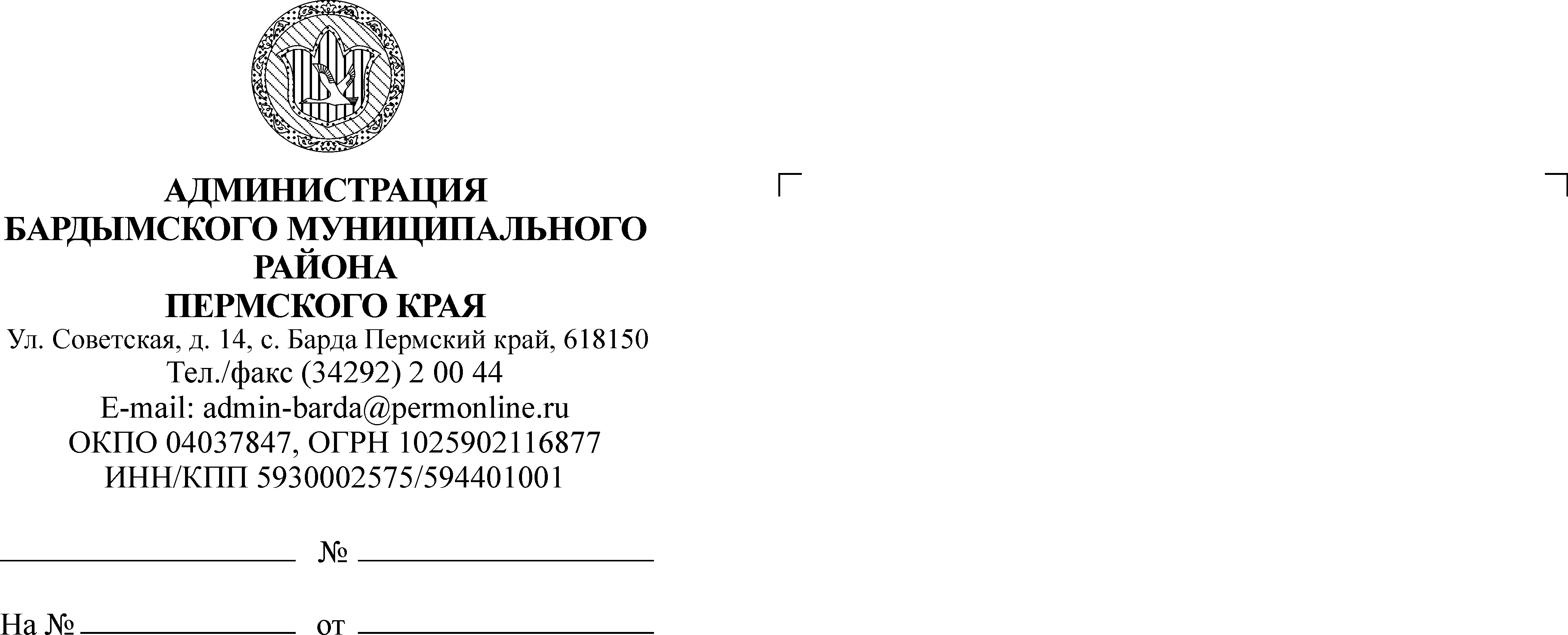 ДУМАБАРДЫМСКОГО МУНИЦИПАЛЬНОГО ОКРУГАПЕРМСКОГО КРАЯРАСПОРЯЖЕНИЕ19.02.2021                   						                                      №  16р     О проведении конкурсана замещение вакантных должностеймуниципальной службы председателя иаудиторов  Контрольно-счетнойпалаты Бардымского муниципального округаВ соответствии с пунктом 2 статьи 17 Федерального закона от 02.03.2007   № 25-ФЗ «О муниципальной службе в Российской Федерации», Федеральным законом от 07.02.2011 № 6-ФЗ «Об общих принципах организации и деятельности контрольно-счетных органов субъектов Российской Федерации и муниципальных образований», законом Пермского края от 04.05.2008 № 228-ПК «О муниципальной службе в Пермском крае», Положением о порядке проведения конкурса на замещение вакантной должности муниципальной службы в Контрольно-счетной палате Бардымского муниципального округа, состава конкурсной комиссии на замещение вакантной должности муниципальной службы в Контрольно-счетной палате Бардымского муниципального округа,  утвержденным решением Думы Бардымского муниципального округа от 17.02.2021 № 140:	1. Провести конкурс  на замещение вакантных должностей муниципальной службы председателя и аудиторов Контрольно - счетной палаты Бардымского муниципального округа  19  марта  2021 года в 14 часов 15 минут  по адресу: Пермский край, с.Барда,ул.Советская,14, кабинет  25.	2.  Утвердить прилагаемый текст объявления о проведении конкурса на замещение вакантных должностей муниципальной службы председателя и аудиторов  Контрольно - счетной палаты Бардымского муниципального округа.	3. Назначить 7 членов конкурсной комиссии на  замещение вакантных должностей муниципальной службы председателя и аудиторов  Контрольно-счетной палаты Бардымского муниципального округа:4. Опубликовать настоящее распоряжение в газете «Тан» («Рассвет») и разместить на официальном сайте Бардымского муниципального района Пермского края.	5. Контроль исполнения распоряжения оставляю за собой.Председатель ДумыБардымского  муниципального округа                                                     И.Р.ВахитовУТВЕРЖДЕНОраспоряжением ДумыБардымского муниципального округаот 19.02.2021 № 16рОбъявление о проведении конкурсана замещение вакантных должностеймуниципальной службы председателя и аудиторов Контрольно-счетной палаты Бардымского муниципального округаДума Бардымского муниципального округа объявляет конкурс на замещение вакантных должностей муниципальной  службы     председателя  и аудитора  Контрольно-счетной палаты  Бардымского муниципального округа.Конкурс проводится конкурсной комиссией  на замещение вакантных должностей муниципальной  службы   председателя  и аудиторов Контрольно-счетной палаты  Бардымского муниципального округа 19 марта 202 года в 14 часов 15 минут.Место проведения конкурса: Пермский край, Бардымский район, село Барда, улица Советская, 14, Дума  Бардымского муниципального округа, кабинет 25.Условия проведения конкурса определены Положением о порядке проведения конкурса на замещение вакантной должности муниципальной службы в Контрольно-счетной палате Бардымского муниципального округа, состава конкурсной комиссии на замещение вакантной должности муниципальной службы в Контрольно-счетной палате Бардымского муниципального округа, утвержденным решением Думы Бардымского муниципального округа от 17.02.2021 № 140 (далее – Положение о конкурсе).В конкурсе вправе принимать участие лица, достигшие на день проведения конкурса возраста 18 лет, владеющие государственным языком Российской Федерации и соответствующие квалификационным требованиям  для замещения должностей муниципальной службы, установленным в соответствии с действующим законодательством о муниципальной службе.Должность председателя Контрольно-счетной палаты относится к высшим должностям муниципальной службы. Квалификационные требования для замещения  должности муниципальной службы председателя Контрольно-счетной палаты: наличие высшего образования не ниже уровня специалиста, магистратуры, наличие не менее четырех лет стажа муниципальной службы в области государственного, муниципального управления, государственного, муниципального контроля (аудита), экономики, финансов, юриспруденции или стажа работы по специальности, направлению подготовки.Должность аудитора Контрольно-счетной палаты относится к главным должностям муниципальной службы. Квалификационные требования для замещения  должности муниципальной службы аудиторов Контрольно-счетной палаты: наличие высшего образования не ниже уровня специалиста, магистратуры, наличие не менее двух лет стажа муниципальной службы в области государственного, муниципального управления, государственного, муниципального контроля (аудита), экономики, финансов, юриспруденции или стажа работы по специальности, направлению подготовки.Форма проведения конкурса: конкурс-испытание (собеседование) при личном участии кандидата. Перечень документов, представляемых кандидатами:1) личное заявление на участие в конкурсе и согласие на обработку персональных данных кандидата;2) заполненная анкета по форме, утвержденной распоряжением Правительства Российской Федерации от 26.05.2005 № 667-р «Об утверждении формы анкеты, представляемой гражданином Российской Федерации, поступающим на государственную гражданскую службу Российской Федерации или на муниципальную службу в Российской Федерации»;3) паспорт или иной документ, удостоверяющий личность гражданина Российской Федерации;4) документы, подтверждающие необходимое профессиональное образование, стаж работы и квалификацию (заверенные нотариально или кадровыми службами по месту работы); выписку из трудовой книжки, копии документов об образовании, о повышении квалификации, о присвоении ученого звания;5) документы воинского учета - для граждан, пребывающих в запасе, и лиц, подлежащих призыву на военную службу;6) заключение медицинского учреждения об отсутствии заболевания, препятствующего поступлению на муниципальную службу и ее прохождению,  по форме, утвержденной Приказом Минздравсоцразвития Российской Федерации от 14.12.2009 г. № 984н;        7) справка о наличии (отсутствии) судимости и (или) факта уголовного преследования либо о прекращении уголовного преследования по реабилитирующим основаниям.По инициативе кандидата могут быть представлены документы о дополнительном профессиональном образовании, повышении квалификации, переподготовке, о присвоении ученой степени, ученого звания, характеристики, рекомендации и другие.С документов, указанных в подпунктах 3)-5), изготавливаются копии, которые заверяются секретарем конкурсной комиссии, после чего указанные документы возвращаются кандидату.Срок предоставления документов, необходимых для участия в конкурсе, с 25.02.2021 по 16.03.2021 до 16.00 часов по местному времени.Документы для участия в конкурсе представляются кандидатом лично, либо его представителем по нотариально удостоверенной доверенности по адресу: Пермский край, село Барда, улица Советская, 14, этаж 2, кабинет 25. По указанному адресу кандидат также может ознакомиться с нормативными правовыми актами, регламентирующими порядок проведения конкурса, и получить бланки документов установленного образца.Прием документов от кандидатов осуществляется в рабочие дни с 9.00 часов до 16.00 часов с перерывом на обед с 13.00 часов до 14.00 часов.Все необходимые бланки установленного образца и справочная информация для кандидатов размещены на официальном сайте Бардымского муниципального района Пермского края.Телефон для справок: 8-(34292)-20328.Вахитов Ильгизар Равизовичпредседатель Думы Бардымского муниципального округа, председатель конкурсной комиссии Зайникаева Гузялия Идиатулловна консультант отдела Управления делами администрации Бардымского муниципального округа, заместитель председателя конкурсной комиссииСаитова Эльзира Муллахметовназаместитель начальника МКУ «Бардымский ЦБУ» по управлению персоналом, секретарь конкурсной комиссииЧлены конкурсной комиссии:Куштанова Альфиза МухаматзяновнаТюмисова Эльмира Габтерашитовнаруководитель клиентской службы в Бардымском районе УПФР в г.Оса Пермского края (по согласованию)начальник отдела по Бардымскому муниципальному району МТУ № 5 Министерства социального развития Пермского края (по согласованию) Зарипов Дамир Габдулловичдепутат Думы Бардымского муниципального округа Урстемиров Ихсан Шакировичдепутат Думы Бардымского муниципального округа